Spelling Test: Year 3
Given: 12.10.21
Test: 19.10.21
Spelling Rule: Challenge Words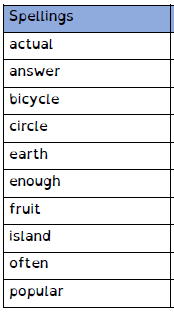 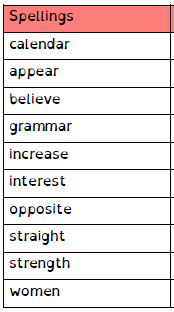 